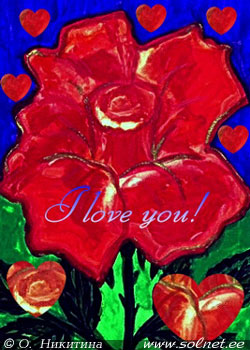 В День Святого Валентина
Много дела у страны -
Всем знакомая картина -
Все сегодня влюблены.
Надо тех успеть поздравить -
Кто любим и кто влюблён,
Валентинку им отправить 
Нам поможет почтальон.